«Запомни водитель, ты тоже родитель»На дорогах гибнут дети,Стой, водитель, не спеши!Ну, зачем проблемы эти?Дети могут быть твои!!!Детей видишь - не гони! Зебру видишь – тормози!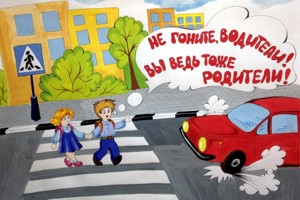 Соблюдай скорость!Пропускай пешеходов!Учи своих близких, а особенно детей правильному поведению на дорогах!Будь ответственным за свои поступки!ВОДИТЕЛЬ, всегда соблюдай правила дорожного движения, будь внимательным на дорогах, и береги жизнь людей, а особенно ДЕТЕЙ!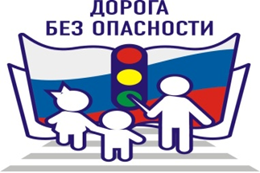 МДОУ «Детский сад №101»